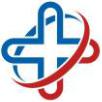 Wykaz podmiotów, które w 2022 roku będą wykonywać badanie lekarskie kandydatów lub uczniów szkół ponadpodstawowych oraz niepełnoletnich kandydatów lub słuchaczy kwalifikacyjnych kursów zawodowych, dla których podstawa programowa kształcenia w zawodzie szkolnictwa branżowego przewiduje przygotowanie do uzyskania umiejętności kierowania pojazdem silnikowym lub do uzyskania kwalifikacji do wykonywania pracy na stanowisku kierowcy i umiejętności kierowania pojazdem silnikowymPowiatNazwa jednostkiBrzozowski-Dębicki-Centrum Medyczne Głogowscy s.c. 37-500 Jarosław, ul. Paderewskiego 4Jarosławski(pn.- pt. 8:00 – 16:00)JarosławskiJarosławskiCentrum Medyczne KORMED Sp. z o. o., Sp. K.,Centrum Medyczne KORMED Sp. z o. o., Sp. K.,ul. T. Kościuszki 141/7, 37-600 Lubaczów (pn.- czw.7:00 – 14:00 pt. 7:00-13.00)JasielskiNZOZ KEMED Sp. z o.o, 38-200 Jasło, ul. Mickiewicza 108c (pn.-pt. 8:00-18:00)Specmed Sp. z o.o, 38-400 Krosno, ul. Paderewskiego 4 (pn.-pt. 7:00-14:35)Krośnieński i KrosnoKrośnieński i KrosnoSP Centrum Usług Medycznych „Eskulap” Sp. z o. o.,SP Centrum Usług Medycznych „Eskulap” Sp. z o. o.,38-400 Krosno, ul. Kletówka 52  (pn.-pt. 8:00-17:00)KolbuszowskiZespół Opieki Zdrowotnej w Kolbuszowej, 36-100 Kolbuszowa, ul. Grunwaldzka 4Kolbuszowski(pn.-wt. 13:30-14:30, śr. 9:00-10:00., pt. 13.30-14:30)(pn.-wt. 13:30-14:30, śr. 9:00-10:00., pt. 13.30-14:30)Leski-Leżajski-Centrum Medyczne KORMED Sp. z o. o., Sp. K.,ul. T. Kościuszki 141/7, 37-600 Lubaczów (pn.- czw.7:00 – 14:00 pt. 7: 00-13.00)LubaczowskiLubaczowskiCentrum Medyczne Głogowscy s.c. 37-500Jarosław, ul. Paderewskiego 4Centrum Medyczne Głogowscy s.c. 37-500Jarosław, ul. Paderewskiego 4(pn.- pt. 8:00 – 16:00)Centrum Medyczne w Łańcucie Sp. z o.o., 37-100 Łańcut, ul. Paderewskiego 5(rejestracja: od pn do pt., 07:00-13:00,lekarz: pn. 07:00-14.30wt. 15:30-20:00,Łańcuckiśr. 07.00:14.30 i 15:00-18:00,czw. 15:30-20:00,pt. 07:00-14.30Badania podstawowe w gabinecie poradni medycyny pracy:od pn., do  pt 7.00-9.00.Medycyna Pracy Aneta Szwakop Specjalistyczna Praktyka LekarskaMieleckiul. Batorego 13 39-300 MielecMielecki(pn. – pn . po wcześniejszej rejestracji)(pn. – pn . po wcześniejszej rejestracji)NiżańskiGabinet Chirurgiczny lek. Zbigniew Mączka,Niżański37-420 Rudnik n/Sanem, ul. Piłsudskiego 21 (pn. 17:00 – 20:00, śr. 17:00 – 20:00)37-420 Rudnik n/Sanem, ul. Piłsudskiego 21 (pn. 17:00 – 20:00, śr. 17:00 – 20:00)Przemyski i PrzemyślCentrum Medyczne Jerzy Tomaka, 37-700 Przemyśl, ul. Jasińskiego 3Przemyski i Przemyśl(pn.-pt. 7:00-15:00)(pn.-pt. 7:00-15:00)Centrum Medyczne KORMED Sp. z o. o., Sp. K.,Przeworskiul. T. Kościuszki 141/7, 37-600 Lubaczów (pn.- czw.7:00 – 14:00 pt. 7:00-13.00)PrzeworskiPrzeworskiCentrum Medyczne Głogowscy s.c. 37-500 Jarosław, ul. Paderewskiego 4Centrum Medyczne Głogowscy s.c. 37-500 Jarosław, ul. Paderewskiego 4(pn.- pt. 8:00 – 16:00)Ropczycko-SędziszowskiZespół Opieki Zdrowotnej w Ropczycach,Ropczycko-Sędziszowski39-100 Ropczyce, ul. Ks. K. St. Wyszyńskiego 54 (pn.-pt. 9:00-13:00)39-100 Ropczyce, ul. Ks. K. St. Wyszyńskiego 54 (pn.-pt. 9:00-13:00)SanockiOśrodek Leczniczo Rehabilitacyjny i Medycyny Pracy NZOZ Nafta-Med. Sp. z o.o.,Sanocki38-500 Sanok, ul. Daszyńskiego 20a (pn.-pt. 7:00-15:00)38-500 Sanok, ul. Daszyńskiego 20a (pn.-pt. 7:00-15:00)Samodzielny Publiczny Zakład Opieki Zdrowotnej w Stalowej Woli,Stalowowolski37-450 Stalowa Wola, ul. Kwiatkowskiego 2 (pn.- czw. 7:00-15:00,pt. . 7:00-14:00 )Grupowa Praktyka Lekarska Hanna Zabrzycka, Stanisław Znamirowski,Strzyżowski38-100 Strzyżów, ul. Parkowa 4(pn. 14:00-16:30, śr. 10:00 -13:00, czw. 13:00-14:30, pt. 8:00-10:00)NZOZ „Machów” Sp. z o.o.ul. Strefowa 2, 39-400 TarnobrzegTarnobrzeski i(pn- 8:00-14:00, śr, czw, pt: 8:00-14:00)TarnobrzegPrzychodnia Specjalistyczna w Tarnobrzeguul. Mickiewicza 34, 39-400 Tarnobrzeg(wt. 14:00-17:00,   śr. 8:00 – 9:45,  czw. 14:00-18:00)Wojewódzki Ośrodek Medycyny Pracy w RzeszowieRzeszowski i Rzeszówul. Hetmańska 120, 35-078 Rzeszów (pn.-pt. 8:30-11:00)Rzeszowski i RzeszówUWAGA: Obowiązuje internetowa rezerwacja terminu badania lekarskiego:UWAGA: Obowiązuje internetowa rezerwacja terminu badania lekarskiego:www.womp.erecepcja24.pl